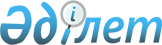 О внесении дополнений в постановление Правительства Республики Казахстан от 25 декабря 1998 года № 1335Постановление Правительства Республики Казахстан от 3 марта 1999 года № 202

      Правительство Республики Казахстан постановляет: 

      1. Внести в постановление Правительства Республики Казахстан от 25 декабря 1998 года № 1335 P981335_ "Вопросы учреждений- администраторов программ, финансируемых из государственного бюджета" следующие дополнения: 

      в Перечне учреждений, выполняющих республиканские программы, финансируемые из республиканского бюджета, а также подлежащих перерегистрации в соответствии с законодательством в государственные учреждения, утвержденном указанным постановлением: 

      раздел "Управление Делами Президента Республики Казахстан" дополнить строками, порядковые номера 3 и 4, следующего содержания: 

      "3. Хозяйственное управление 

      4. Медицинский центр". 

      2. Настоящее постановление вступает в силу со дня подписания. 



 

        Премьер-Министр 

      Республики Казахстан 

 

(Специалисты: Э.Жакупова                  Л.Цай)      
					© 2012. РГП на ПХВ «Институт законодательства и правовой информации Республики Казахстан» Министерства юстиции Республики Казахстан
				